令和５年度第１回職員全体研修会令和５年７月７日、全職員を対象とした令和５年度第１回職員全体研修会を開催しました。初めに、上田理事長から訓示があり、その後、優秀な成績を収めた個人とグループに対して表彰を行いました。さらに、外部の研修を修了した職員からの研修発表を行い、成果を報告しました。今回の研修では、外部講師として岩手県盛岡東警察署　交通第一課担当職員の方に「交通安全について」と題し御講話を頂きました。そのほか、コンプライアンス、安全衛生委員長講話、無事故・無災害に向けた安全宣言などを行いました。農業公社としては、今回の研修で学んだことや確認したことを活かし、職員全体の資質の向上を目指すとともに、今後一層岩手県の農業振興に努めて参ります。１　日　　時　　令和５年７月７日（金）13：15～17：00	２　場　　所　　盛岡市勤労福祉会館　５階大ホール（盛岡市）３　参 加 者　　農業公社役職員84名及び一般社団法人岩手県農業会議職員２名４　研修内容⑴　理事長訓示⑵　職員表彰⑶　各部からの報告⑷　「交通安全について」　　　岩手県盛岡東警察署　交通第一課　　　　課長代理　藤田　靖雄　様⑸　コンプライアンス研修⑹　安全衛生委員長講話⑺　安全コンクール表彰及び安全宣言上田理事長からの訓示 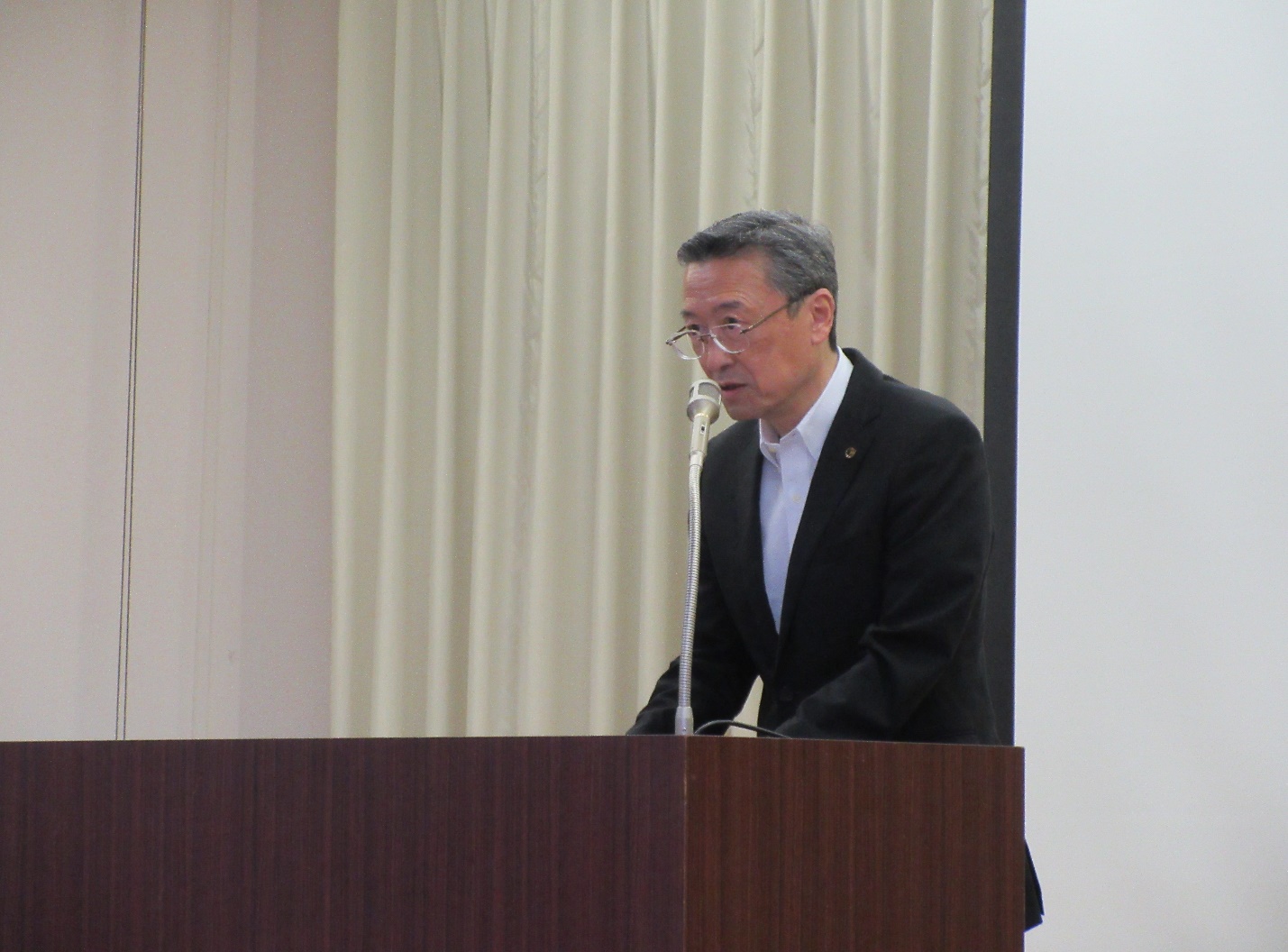 職員表彰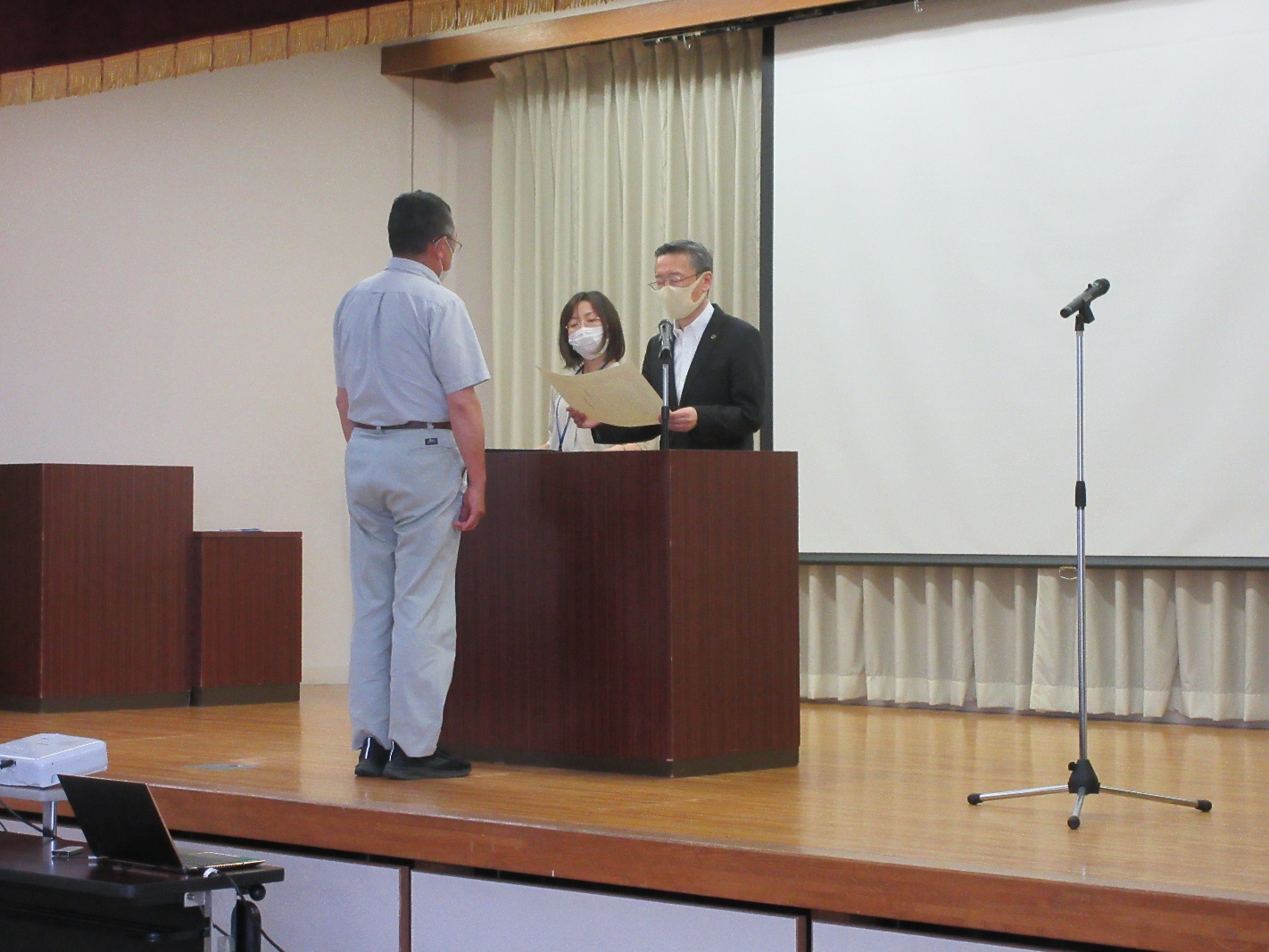 研修会の様子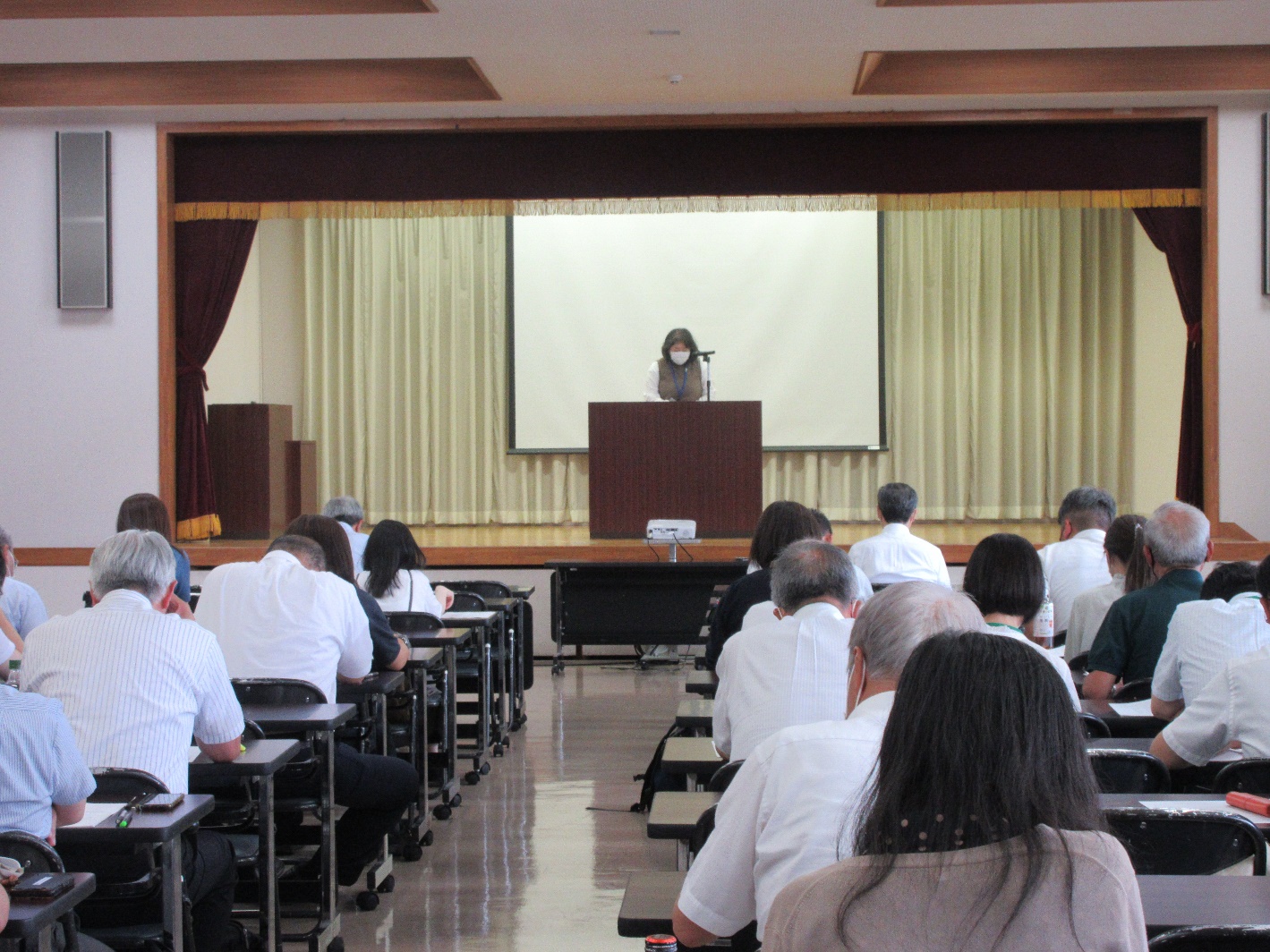 外部講師研修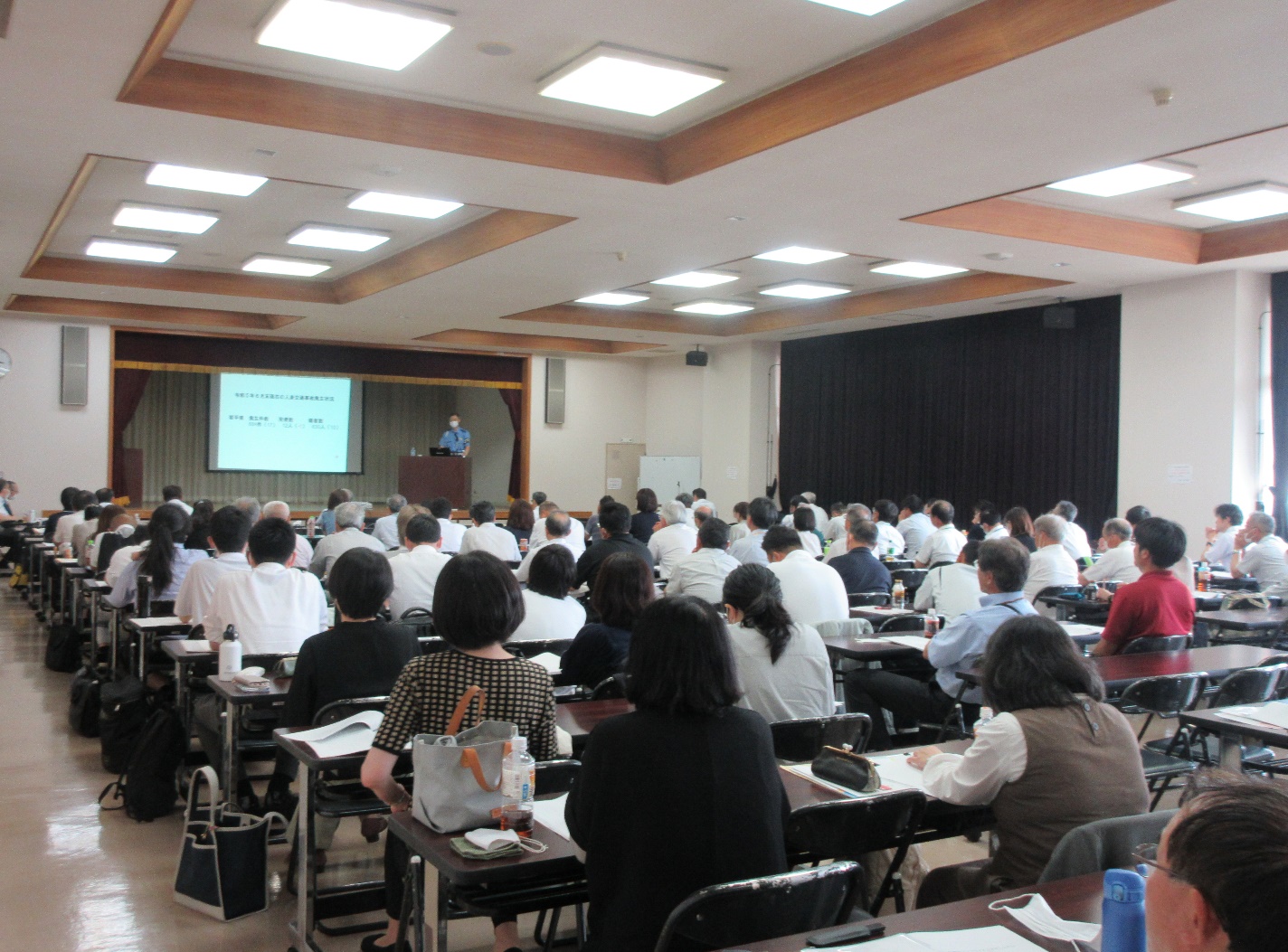 安全宣言の様子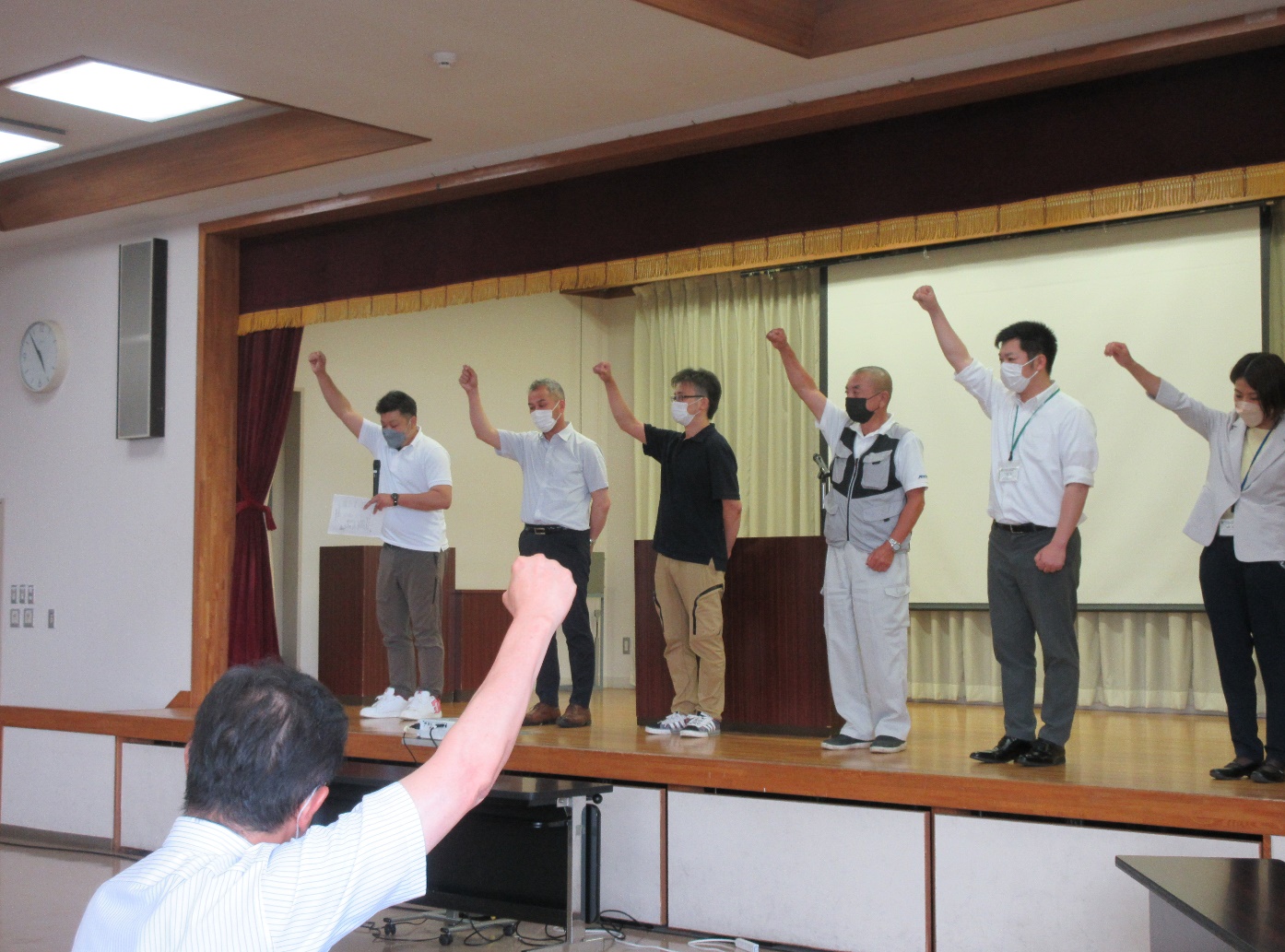 